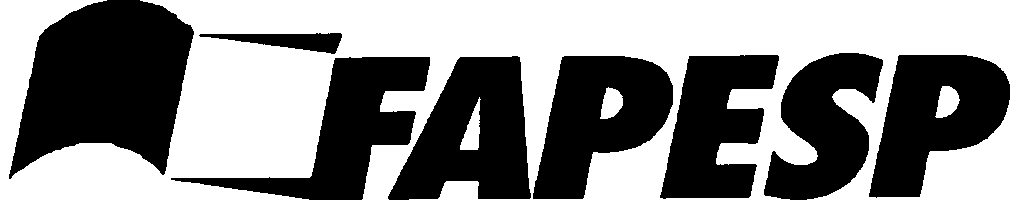 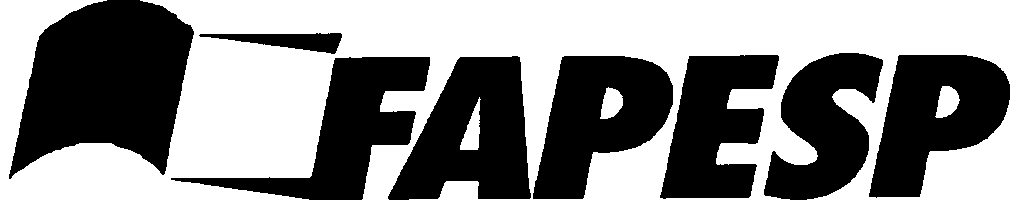 FUNDAÇÃO DE AMPARO À PESQUISA DO ESTADO DE SÃO PAULOFormulário para Parecer Inicial de Assessoria CientíficaPrograma PAPPE/Pesquisa Inovativa em Pequenas Empresas, PAPPE/PIPE Fase 3Disponível em: http://www.fapesp.br/docs/formularios/arquivos/pipeq3.docx Proc. No: Pesquisador (a) Responsável pelo Auxílio: ORIENTAÇÕES GERAIS PARA A ANÁLISE PELA ASSESSORIAO Programa PAPPE Subvenção da FINEP, juntamente com Programa Pesquisa Inovativa em Pequenas Empresas, PIPE fase 3, destina-se a apoiar o desenvolvimento de pesquisas a serem executadas no Estado de São Paulo, para processos e serviços inovadores para que os produtos possam ser inseridos no mercado. Nesta fase a empresa realiza o desenvolvimento industrial e comercial dos produtos, e os recursos do programa deverão ser destinados ao desenvolvimento e não poderão financiar propriamente a sua produção ou a sua comercialização. Poderão participar desta chamada empresas que tenham ou não participado de fases anteriores do Programa PIPE. Entende-se por desenvolvimento da pesquisa para inovação tecnológica o esforço realizado, não exclusivo, mas principalmente nas atividades que:a) São voltadas para a criação de novas tecnologias e novos conhecimentos com aplicações e objetivos práticos;b) Contribuam para formar recursos humanos qualificados na área do projeto;c) Assegurem ao produto viabilidade técnica para produção em escala;d) Melhorem a qualidade do produto;e) Garantam adequação do produto a normas, certificações técnicas e comprovações de desempenho.São elegíveis como proponentes Microempresas, Empresas de Pequeno Porte, Pequenas Empresas, Médias Empresas brasileiras, sediadas no Estado de São Paulo, constituídas, no mínimo, doze meses antes ao lançamento do edital. Portanto, podem participar das chamadas de propostas proponentes com uma receita operacional bruta inferior ou igual a R$ 90.000.000,00 (noventa milhões de reais).Para a análise das propostas solicitamos à assessoria que se manifeste sobre os seguintes aspectos contidos neste formulário:Análise Geral da Proposta. A FAPESP denomina “Proposta” o conjunto de seis partes a serem avaliadas, composto por: Projeto de Pesquisa, Experiência do Pesquisador e sua Equipe, Viabilidade do Negócio, Análise de Mérito das Bolsas TT, Orçamento, Méritos e Deficiências da Proposta.  É recomendável que a Análise Geral da Proposta seja feita após preencher todos os outros itens deste formulário.1. Projeto de Pesquisa: clareza dos objetivos, adequação da metodologia, viabilidade de prazo, situação quanto ao estado da arte, situação quanto a propriedades intelectuais próprias ou de terceiros.2. Experiência do Pesquisador Responsável e sua Equipe: experiência em pesquisa e desenvolvimento evidenciada por resultados científicos ou tecnológicos anteriores na forma de liderança de projetos de P&D, desenvolvimento de produtos, patentes, publicações, etc.3. Análise de Mérito das Bolsas TT e PC Solicitadas.4. Viabilidade do Negócio: encaixe produto-mercado, situação frente à concorrência, capacidade da empresa para negociar os resultados, características diferenciais dos resultados. 5. Orçamento proposto: adequação dos valores e itens solicitados aos objetivos, análise das Bolsas de Treinamento Técnico e Participação em Curso solicitadas. 6. Méritos e Deficiências da Proposta: quadro síntese das conclusões para todos 1 a 5.A partir da análise desses seis pontos e preenchimento dos itens correspondentes, solicitamos completar a “Análise Geral da Proposta”. A parte final do formulário oferece a possibilidade de a assessoria apresentar comentários dirigidos exclusivamente à FAPESP (Seção “7. Informações para uso exclusivo da FAPESP”). No item “8. Declaração de não existência de conflito de interesse e compromisso de sigilo” o(a) assessor(a) declara a não existência de conflito potencial de interesse e se compromete a manter confidencial a análise apresentada à FAPESP e a resguardar a propriedade intelectual das informações e conhecimentos existentes na proposta. A FAPESP se compromete a não divulgar a identidade da assessoria.1. Projeto de pesquisa. Espera-se um plano de pesquisa bem fundamentado.1.1 Os objetivos da pesquisa estão bem definidos e claramente apresentados? [   ]Sim  [   ]NãoComente.1.2 Há um plano bem fundamentado e com cronograma apropriado para desenvolver pesquisa aplicada com potencial para resultar em um produto, processo ou serviço inovador ou soluções inovadoras (o PIPE apoia tanto inovações radicais quanto incrementais) [   ]Sim  [   ]NãoComente.1.3  A metodologia proposta é adequada para atingir os objetivos da pesquisa? [   ]Sim  [   ]NãoComente.1.4 Como se situa a pesquisa proposta em relação ao estado da arte na área em que se insere?1.5 Existem informações, técnicas, procedimentos ou conhecimentos que poderiam ser incorporados e melhorariam significativamente o projeto? Indique e comente.1.6 O projeto é fundamentado em um acervo de propriedade intelectual da empresa ou do pesquisador principal que poderá contribuir positivamente para o seu sucesso?1.7 Há patentes, de outras empresas, instituições ou pesquisadores, que interfiram ou concorram com os resultados previstos? Se houver, por favor, liste-as.2. Experiência do pesquisador responsável e sua equipe2.1 A experiência prévia do pesquisador responsável e o acervo de seus trabalhos (resultados de projetos efetivamente transferidos e adotados por empresas ou pelo governo, patentes em que figure como inventor, produtos desenvolvidos, publicações, outros instrumentos de propriedade intelectual e outras informações que possam ser relevantes) levam a crer que o projeto de pesquisa poderá ser bem sucedido do ponto de vista técnico e científico? A titulação acadêmica não é um requisito essencial para o pesquisador PIPE; a experiência profissional e capacitação técnica são primordiais. [   ]Sim  [   ]NãoJustifique.2.2 Analise a adequação dos demais membros da equipe ao projeto. 2.3 Analise a experiência prévia da equipe em pesquisas ou desenvolvimento tecnológico conjuntos.3. Viabilidade do Negócio. 3.1 A proposta demonstra o engajamento da equipe em buscar um encaixe produto-mercado que traga um bom potencial para o desenvolvimento de um negócio sustentável e com potencial de crescimento ou demonstre soluções inovadoras que cheguem ao mercado e sejam efetivamente aplicadas em projetos em áreas definidas pelo edital? [   ]  Sim  [   ]NãoComente.3.2 Quais outras empresas no Brasil ou no exterior oferecem um produto, processo ou serviço inovador semelhante ao pretendido como resultado da atividade de pesquisa aqui proposta? 3.3 Quais as características que destacam o produto, processo ou serviço inovador que a empresa pretende introduzir no mercado como resultado do projeto de pesquisa proposto? Compare com os concorrentes ou avalie em termos absolutos.3.4 A proposta evidencia como a empresa pretende desenvolver, comercializar ou negociar os resultados da pesquisa? [   ]  Sim  [   ]NãoComente.3.5 O Plano de Negócio explora adequadamente os aspectos mercadológicos do produto, processo e/ou serviço a ser desenvolvido, como clientes; concorrentes; mercado potencial; fornecedores; segmentação; participação no mercado; riscos do negócio; estratégia de inserção no mercado?3.6 O Plano de Negócio explora adequadamente os aspectos econômico-financeiros do produto, processo e/ou serviço a ser desenvolvido, como investimento inicial; receitas, custos, despesas e resultados projetados para os próximos cinco (5) anos; fluxo de caixa projetado para cinco (5) anos; ponto de equilíbrio financeiro projetado?3.7 A empresa demonstra esforços para obtenção de outros recursos para financiar suas atividades de P&D ou operacionais por meio de outras fontes de investimento público ou privado?4. Bolsas. Para este auxílio, a FAPESP pode conceder, como parte do orçamento do projeto, Bolsas para Pessoal de Apoio (Treinamento Técnico, TT)  e para Participação em Curso ou Estágio Técnico no País ou no Exterior (PC) (mediante avaliação do projeto e do Plano de Atividades para cada bolsa solicitada. Havendo aprovação, o bolsista TT ou PC deverá ser selecionado pelo solicitante do projeto, conforme normas da FAPESP, disponíveis em www.fapesp.br/tt.4.1 A(s) bolsa(s) TT(s) e PC(s) solicitada(s) se justifica(m) face às necessidades do projeto? Analise o mérito da solicitação, a adequação da quantidade e os Planos de Atividades propostos.5.  O orçamento solicitado deverá ser detalhado e justificado. O valor total solicitado deverá ser de até R$ 1,5 milhão (um milhão e quinhentos mil reais).A FAPESP só pode financiar itens diretamente relacionados a atividades de pesquisa. Os recursos da FAPESP não podem ser destinados a atividades de produção da empresa.5.  O orçamento solicitado deverá ser detalhado e justificado. O valor total solicitado deverá ser de até R$ 1,5 milhão (um milhão e quinhentos mil reais).A FAPESP só pode financiar itens diretamente relacionados a atividades de pesquisa. Os recursos da FAPESP não podem ser destinados a atividades de produção da empresa.5.  O orçamento solicitado deverá ser detalhado e justificado. O valor total solicitado deverá ser de até R$ 1,5 milhão (um milhão e quinhentos mil reais).A FAPESP só pode financiar itens diretamente relacionados a atividades de pesquisa. Os recursos da FAPESP não podem ser destinados a atividades de produção da empresa.5.  O orçamento solicitado deverá ser detalhado e justificado. O valor total solicitado deverá ser de até R$ 1,5 milhão (um milhão e quinhentos mil reais).A FAPESP só pode financiar itens diretamente relacionados a atividades de pesquisa. Os recursos da FAPESP não podem ser destinados a atividades de produção da empresa.5.  O orçamento solicitado deverá ser detalhado e justificado. O valor total solicitado deverá ser de até R$ 1,5 milhão (um milhão e quinhentos mil reais).A FAPESP só pode financiar itens diretamente relacionados a atividades de pesquisa. Os recursos da FAPESP não podem ser destinados a atividades de produção da empresa.5.  O orçamento solicitado deverá ser detalhado e justificado. O valor total solicitado deverá ser de até R$ 1,5 milhão (um milhão e quinhentos mil reais).A FAPESP só pode financiar itens diretamente relacionados a atividades de pesquisa. Os recursos da FAPESP não podem ser destinados a atividades de produção da empresa.5.  O orçamento solicitado deverá ser detalhado e justificado. O valor total solicitado deverá ser de até R$ 1,5 milhão (um milhão e quinhentos mil reais).A FAPESP só pode financiar itens diretamente relacionados a atividades de pesquisa. Os recursos da FAPESP não podem ser destinados a atividades de produção da empresa.5.  O orçamento solicitado deverá ser detalhado e justificado. O valor total solicitado deverá ser de até R$ 1,5 milhão (um milhão e quinhentos mil reais).A FAPESP só pode financiar itens diretamente relacionados a atividades de pesquisa. Os recursos da FAPESP não podem ser destinados a atividades de produção da empresa.5.  O orçamento solicitado deverá ser detalhado e justificado. O valor total solicitado deverá ser de até R$ 1,5 milhão (um milhão e quinhentos mil reais).A FAPESP só pode financiar itens diretamente relacionados a atividades de pesquisa. Os recursos da FAPESP não podem ser destinados a atividades de produção da empresa.5.  O orçamento solicitado deverá ser detalhado e justificado. O valor total solicitado deverá ser de até R$ 1,5 milhão (um milhão e quinhentos mil reais).A FAPESP só pode financiar itens diretamente relacionados a atividades de pesquisa. Os recursos da FAPESP não podem ser destinados a atividades de produção da empresa.5.1 Os recursos solicitados se justificam face aos objetivos e a metodologia do projeto de pesquisa proposto? [   ]  Sim  [   ]NãoComente.5.1 Os recursos solicitados se justificam face aos objetivos e a metodologia do projeto de pesquisa proposto? [   ]  Sim  [   ]NãoComente.5.1 Os recursos solicitados se justificam face aos objetivos e a metodologia do projeto de pesquisa proposto? [   ]  Sim  [   ]NãoComente.5.1 Os recursos solicitados se justificam face aos objetivos e a metodologia do projeto de pesquisa proposto? [   ]  Sim  [   ]NãoComente.5.1 Os recursos solicitados se justificam face aos objetivos e a metodologia do projeto de pesquisa proposto? [   ]  Sim  [   ]NãoComente.5.1 Os recursos solicitados se justificam face aos objetivos e a metodologia do projeto de pesquisa proposto? [   ]  Sim  [   ]NãoComente.5.1 Os recursos solicitados se justificam face aos objetivos e a metodologia do projeto de pesquisa proposto? [   ]  Sim  [   ]NãoComente.5.1 Os recursos solicitados se justificam face aos objetivos e a metodologia do projeto de pesquisa proposto? [   ]  Sim  [   ]NãoComente.5.1 Os recursos solicitados se justificam face aos objetivos e a metodologia do projeto de pesquisa proposto? [   ]  Sim  [   ]NãoComente.5.1 Os recursos solicitados se justificam face aos objetivos e a metodologia do projeto de pesquisa proposto? [   ]  Sim  [   ]NãoComente.5.2 Analise a adequação do dimensionamento e da configuração dos itens solicitados face às reais necessidades do projeto.5.2 Analise a adequação do dimensionamento e da configuração dos itens solicitados face às reais necessidades do projeto.5.2 Analise a adequação do dimensionamento e da configuração dos itens solicitados face às reais necessidades do projeto.5.2 Analise a adequação do dimensionamento e da configuração dos itens solicitados face às reais necessidades do projeto.5.2 Analise a adequação do dimensionamento e da configuração dos itens solicitados face às reais necessidades do projeto.5.2 Analise a adequação do dimensionamento e da configuração dos itens solicitados face às reais necessidades do projeto.5.2 Analise a adequação do dimensionamento e da configuração dos itens solicitados face às reais necessidades do projeto.5.2 Analise a adequação do dimensionamento e da configuração dos itens solicitados face às reais necessidades do projeto.5.2 Analise a adequação do dimensionamento e da configuração dos itens solicitados face às reais necessidades do projeto.5.2 Analise a adequação do dimensionamento e da configuração dos itens solicitados face às reais necessidades do projeto.5.3 Existem itens que possuem finalidades principalmente “de produção” e não de pesquisa?5.3 Existem itens que possuem finalidades principalmente “de produção” e não de pesquisa?5.3 Existem itens que possuem finalidades principalmente “de produção” e não de pesquisa?5.3 Existem itens que possuem finalidades principalmente “de produção” e não de pesquisa?5.3 Existem itens que possuem finalidades principalmente “de produção” e não de pesquisa?5.3 Existem itens que possuem finalidades principalmente “de produção” e não de pesquisa?5.3 Existem itens que possuem finalidades principalmente “de produção” e não de pesquisa?5.3 Existem itens que possuem finalidades principalmente “de produção” e não de pesquisa?5.3 Existem itens que possuem finalidades principalmente “de produção” e não de pesquisa?5.3 Existem itens que possuem finalidades principalmente “de produção” e não de pesquisa?5.4  Sugestão de valores alternativos para o orçamento.Observação Importante. Devem ser excluídos do orçamento: serviços de terceiros que não de natureza técnica e eventual, obras civis, aquisição de publicações, viagens (exceto para pesquisa de campo), material e serviços administrativos. 5.4  Sugestão de valores alternativos para o orçamento.Observação Importante. Devem ser excluídos do orçamento: serviços de terceiros que não de natureza técnica e eventual, obras civis, aquisição de publicações, viagens (exceto para pesquisa de campo), material e serviços administrativos. 5.4  Sugestão de valores alternativos para o orçamento.Observação Importante. Devem ser excluídos do orçamento: serviços de terceiros que não de natureza técnica e eventual, obras civis, aquisição de publicações, viagens (exceto para pesquisa de campo), material e serviços administrativos. 5.4  Sugestão de valores alternativos para o orçamento.Observação Importante. Devem ser excluídos do orçamento: serviços de terceiros que não de natureza técnica e eventual, obras civis, aquisição de publicações, viagens (exceto para pesquisa de campo), material e serviços administrativos. 5.4  Sugestão de valores alternativos para o orçamento.Observação Importante. Devem ser excluídos do orçamento: serviços de terceiros que não de natureza técnica e eventual, obras civis, aquisição de publicações, viagens (exceto para pesquisa de campo), material e serviços administrativos. 5.4  Sugestão de valores alternativos para o orçamento.Observação Importante. Devem ser excluídos do orçamento: serviços de terceiros que não de natureza técnica e eventual, obras civis, aquisição de publicações, viagens (exceto para pesquisa de campo), material e serviços administrativos. 5.4  Sugestão de valores alternativos para o orçamento.Observação Importante. Devem ser excluídos do orçamento: serviços de terceiros que não de natureza técnica e eventual, obras civis, aquisição de publicações, viagens (exceto para pesquisa de campo), material e serviços administrativos. 5.4  Sugestão de valores alternativos para o orçamento.Observação Importante. Devem ser excluídos do orçamento: serviços de terceiros que não de natureza técnica e eventual, obras civis, aquisição de publicações, viagens (exceto para pesquisa de campo), material e serviços administrativos. 5.4  Sugestão de valores alternativos para o orçamento.Observação Importante. Devem ser excluídos do orçamento: serviços de terceiros que não de natureza técnica e eventual, obras civis, aquisição de publicações, viagens (exceto para pesquisa de campo), material e serviços administrativos. 5.4  Sugestão de valores alternativos para o orçamento.Observação Importante. Devem ser excluídos do orçamento: serviços de terceiros que não de natureza técnica e eventual, obras civis, aquisição de publicações, viagens (exceto para pesquisa de campo), material e serviços administrativos. ItemItemItemNacional (em R$)Nacional (em R$)Nacional (em R$)Importado (em US$)Importado (em US$)Importado (em US$)Importado (em US$)SolicitadoSolicitadoRecomendadoSolicitadoSolicitadoRecomendadoRecomendado5.4.1 MATERIAL PERMANENTE5.4.1 MATERIAL PERMANENTE5.4.1 MATERIAL PERMANENTE5.4.2 MATERIAL DE CONSUMO5.4.2 MATERIAL DE CONSUMO5.4.2 MATERIAL DE CONSUMO5.4.3 SERVIÇOS DE TERCEIROS 5.4.3 SERVIÇOS DE TERCEIROS 5.4.3 SERVIÇOS DE TERCEIROS 5.4.4 DESPESAS DE TRANSPORTE5.4.4 DESPESAS DE TRANSPORTE5.4.4 DESPESAS DE TRANSPORTE5.4.5 DIÁRIAS 5.4.5 DIÁRIAS 5.4.5 DIÁRIAS 5.4.6 ITENS DIVERSOS5.4.6 ITENS DIVERSOS5.4.6 ITENS DIVERSOS5.4.7 Salários (financiado somente pela FINEP5.4.7 Salários (financiado somente pela FINEP5.4.7 Salários (financiado somente pela FINEPEste campo precisa ficar pretoEste campo precisa ficar pretoEste campo precisa ficar pretoEste campo precisa ficar preto5.4.8 TOTAL5.4.8 TOTAL5.4.8 TOTAL5.4.8 Bolsas- Com base na análise realizada no item 4, sugira a quantidade de bolsas TT e PC5.4.8 Bolsas- Com base na análise realizada no item 4, sugira a quantidade de bolsas TT e PC5.4.8 Bolsas- Com base na análise realizada no item 4, sugira a quantidade de bolsas TT e PC5.4.8 Bolsas- Com base na análise realizada no item 4, sugira a quantidade de bolsas TT e PC5.4.8 Bolsas- Com base na análise realizada no item 4, sugira a quantidade de bolsas TT e PC5.4.8 Bolsas- Com base na análise realizada no item 4, sugira a quantidade de bolsas TT e PC5.4.8 Bolsas- Com base na análise realizada no item 4, sugira a quantidade de bolsas TT e PC5.4.8 Bolsas- Com base na análise realizada no item 4, sugira a quantidade de bolsas TT e PC5.4.8 Bolsas- Com base na análise realizada no item 4, sugira a quantidade de bolsas TT e PC5.4.8 Bolsas- Com base na análise realizada no item 4, sugira a quantidade de bolsas TT e PCQuantidadeQuantidadeQuantidadeQuantidadeQuantidadeCarga HoráriaCarga HoráriaCarga HoráriaSolicitadaSolicitadaRecomendadaRecomendadaRecomendadaSolicitadaRecomendadaRecomendadaBolsas TTIBolsas TTIIBolsas TTIIIBolsas TTIVBolsas TTIVABolsas TTVBolsas TTPC6 MÉRITOS E DEFICIÊNCIAS DA PROPOSTA6 MÉRITOS E DEFICIÊNCIAS DA PROPOSTA6 MÉRITOS E DEFICIÊNCIAS DA PROPOSTA6 MÉRITOS E DEFICIÊNCIAS DA PROPOSTA6 MÉRITOS E DEFICIÊNCIAS DA PROPOSTAItemMuito BomBomCom reservasCom Deficiências1) Projeto de Pesquisaa) Definição dos objetivos da pesquisa[  ][  ][  ][  ]b) Adequação da metodologia[  ][  ][  ][  ]c) Adequação do prazo [  ][  ][  ][  ]d) Posição da proposta em relação ao estado da arte[  ][  ][  ][  ]e) Sinergia entre projeto e acervo de propriedade intelectual do pesquisador ou da empresa[  ][  ][  ][  ]f) Identificação de conflitos com conhecimento protegido[  ][  ][  ][  ]2) Pesquisador e Equipea) Experiência do pesquisador na área do projeto[  ][  ][  ][  ]b) Adequação do acervo de trabalhos do pesquisador e equipe[  ][  ][  ][  ]c) Adequação dos colaboradores e consultores[  ][  ][  ][  ]3) Viabilidade do Negócioa) Ineditismo do produto, processo ou serviço [  ][  ][  ][  ]b) Diferencial de qualidade do produto, processo ou serviço [  ][  ][  ][  ]c) Potencial competitivo do produto, processo ou serviço[  ][  ][  ][  ]d) Completude e consistência do plano de negócio[  ][  ][  ][  ]e) Potencial da empresa para negociar o produto, processo ou serviço desenvolvido[  ][  ][  ][  ]f) Potencial da empresa para captar recursos de outras fontes[  ][  ][  ][  ]4) Análise de Mérito das Bolsas TT E PC[  ][  ][  ][  ]5) Orçamentoa) Adequação do orçamento face aos objetivos e a metodologia do projeto de pesquisa proposto[  ][  ][  ][  ]b) Adequação do dimensionamento e da configuração dos equipamentos solicitados face às reais necessidades do projeto[  ][  ][  ][  ]c) Adequação das bolsas de Treinamento Técnico solicitadas[  ][  ][  ][  ]ANÁLISE GERAL DA PROPOSTA – É o resumo da análise dos seguintes itens deste formulário: 1. Projeto de Pesquisa2. Experiência do Pesquisador Responsável e sua Equipe3. Viabilidade do Negócio4. Avaliação de Mérito das Bolsas TT e PC solicitadas5. Orçamento Proposto 6. Méritos e Deficiências da Proposta.Por favor, faça esta análise geral após preencher todos os outros itens deste formulário.ANÁLISE FINAL DA PROPOSTA [  ] Muito Boa[  ] Boa com deficiências sanáveis[  ] Boa com deficiências significativas em pontos fundamentais[  ] Com sérias deficiências7. INFORMAÇÕES PARA USO EXCLUSIVO DA FAPESPO conteúdo dos itens de anteriores poderá, a critério da FAPESP, ser enviado na íntegra ao proponente. Caso deseje acrescentar informações consideradas importantes para a FAPESP fundamentar sua decisão, e que não devam ser transcritas ao proponente por seu caráter confidencial, inclua-as neste espaço.8. DECLARAÇÃO DE NÃO EXISTÊNCIA DE CONFLITO DE INTERESSE E COMPROMISSO DE SIGILODeclaro não haver nenhuma circunstância caracterizando situação de potencial conflito de interesse  ou que possa ser percebida como impeditiva para um parecer isento.  Comprometo-me a manter sob sigilo todas as informações confidenciais constantes deste processo, em particular, a minha condição de assessor e o teor deste parecer. Comprometo-me a resguardar a Propriedade Intelectual dos conhecimentos e informações constantes na proposta analisada.Local e data (dd/mm/aaaa):Nome Legível e assinatura: